
Szkoła Podstawowa Nr 56
   ul. J. Malczewskiego 22
       71-612 Szczecin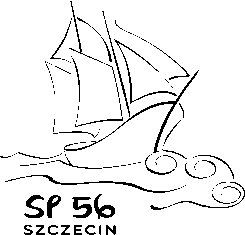          Tel. (91) 812-16-65WAŻNE TERMINY -  KLASY 1Dzieci z obwodu szkoły – wypełniamy ZGŁOSZENIE.Dzieci spoza obwodu – wypełniamy WNIOSEK.04.03.2024r. – 20.03.2024r. - Złożenie wniosku o przyjęcie do klasy pierwszej szkoły podstawowej wraz z niezbędną dokumentacją.Wypełniamy elektronicznie zgłoszenie/wniosek na stronie:https://nabor.pcss.pl/szczecin/.Wypełniony dokument drukujemy i składamy w sekretariacie szkoły. Wymagane podpisy obojga rodziców.12.04.2024r. godz. 15.00 – wywieszenie w holu szkoły list kandydatów zakwalifikowanych i niezakwalifikowanych.15.04.2024r. – 16.04.2024r. do godz. 15.00 - Potwierdzenie przez rodzica kandydata woli przyjęcia w formie pisemnego oświadczenia w sekretariacie szkoły.17.04.2024r. – godz. 15.00 wywieszenie w holu szkoły list kandydatów przyjętych i nieprzyjętych.KLASA 1 PŁYWACKA – wypełniamy wniosek niezależnie czy dziecko jest z obwodu szkoły, czy spoza obwodu.04.03.2024r. – 11.03.2024r. do 15.00Złożenie wniosku o przyjęcie do klasy pierwszej o profilu pływackim wraz  z niezbędną dokumentacją.11.03.2024r. – próba sprawnościowa godz. 15.30. WAŻNE: Wymagane zaświadczenie od lekarza pierwszego kontaktu dostarczone do szkoły przed próbą sprawnościową.14.03.2024r. godz. 12.00 – wywieszenie w holu szkoły listy kandydatów, którzy uzyskali pozytywne wyniki prób sprawności fizycznej.Pozostałe terminy j.w.Dyżur dla Rodziców w sprawie naboru:poniedziałki i czwartki w godz. 15.00-16.00